LES PASSEJAÏRES DE VARILHES                    				  	 FICHE ITINÉRAIREMIREPOIX n° 20"Cette fiche participe à la constitution d'une mémoire des itinéraires proposés par les animateurs du club. Eux seuls y ont accès. Ils s'engagent à ne pas la diffuser en dehors du club."Date de la dernière mise à jour : 29 mai 2021La carte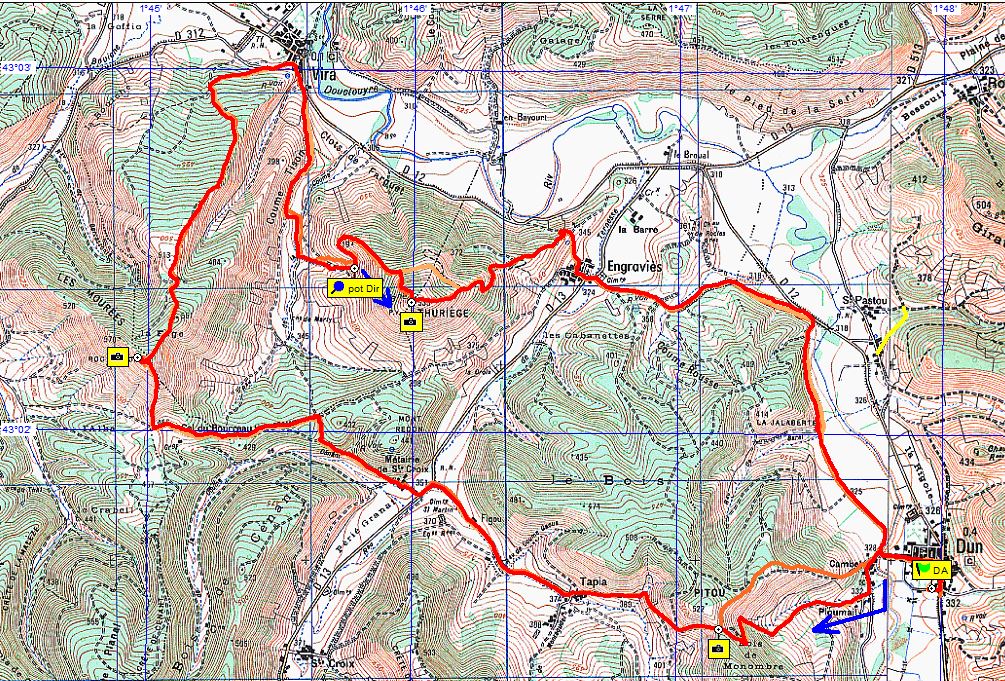 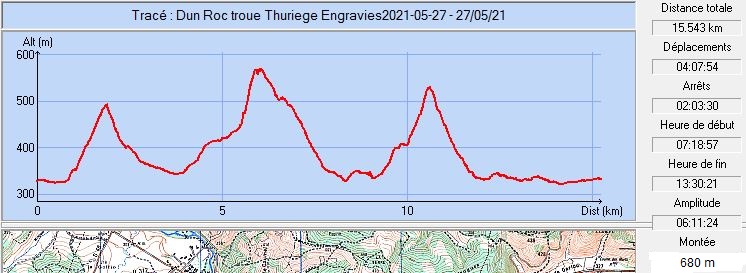 Le début de la montée vers le Thuriège : Une trace difficile à trouver !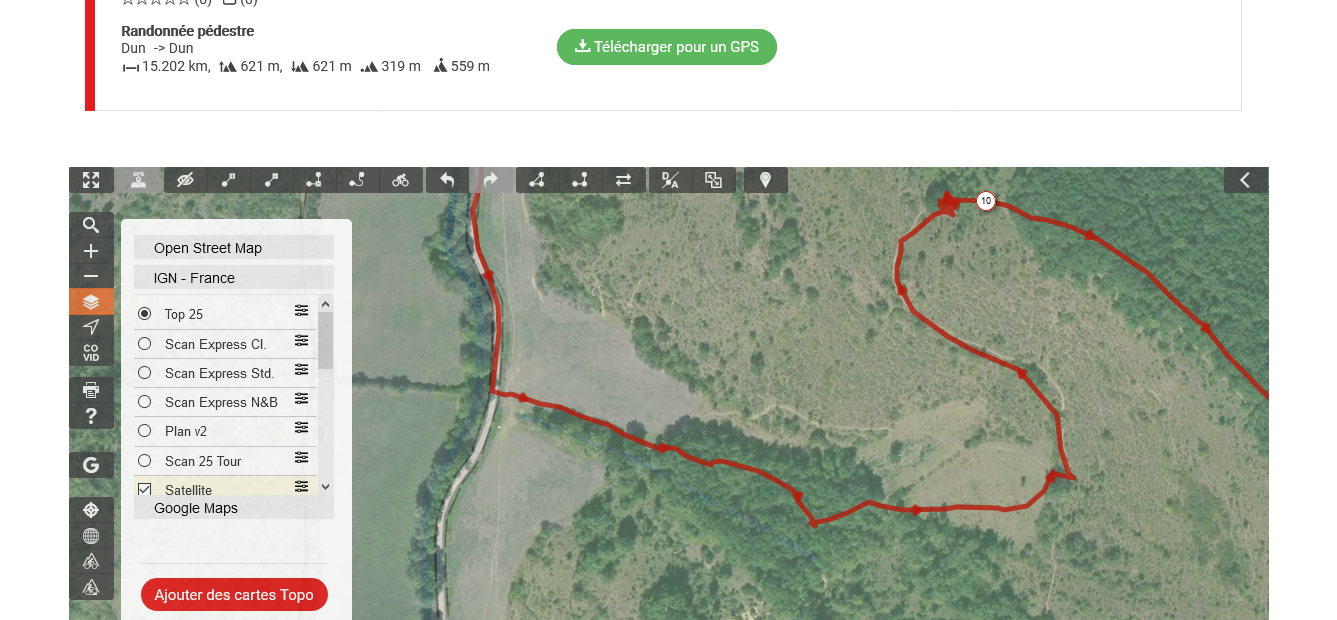 En rouge la trace suivie ; Indiquée par des flèches, la trace qu’il fallait rechercher. Ellerejoint le sentier du Thuriège (Poteau directionnel) ici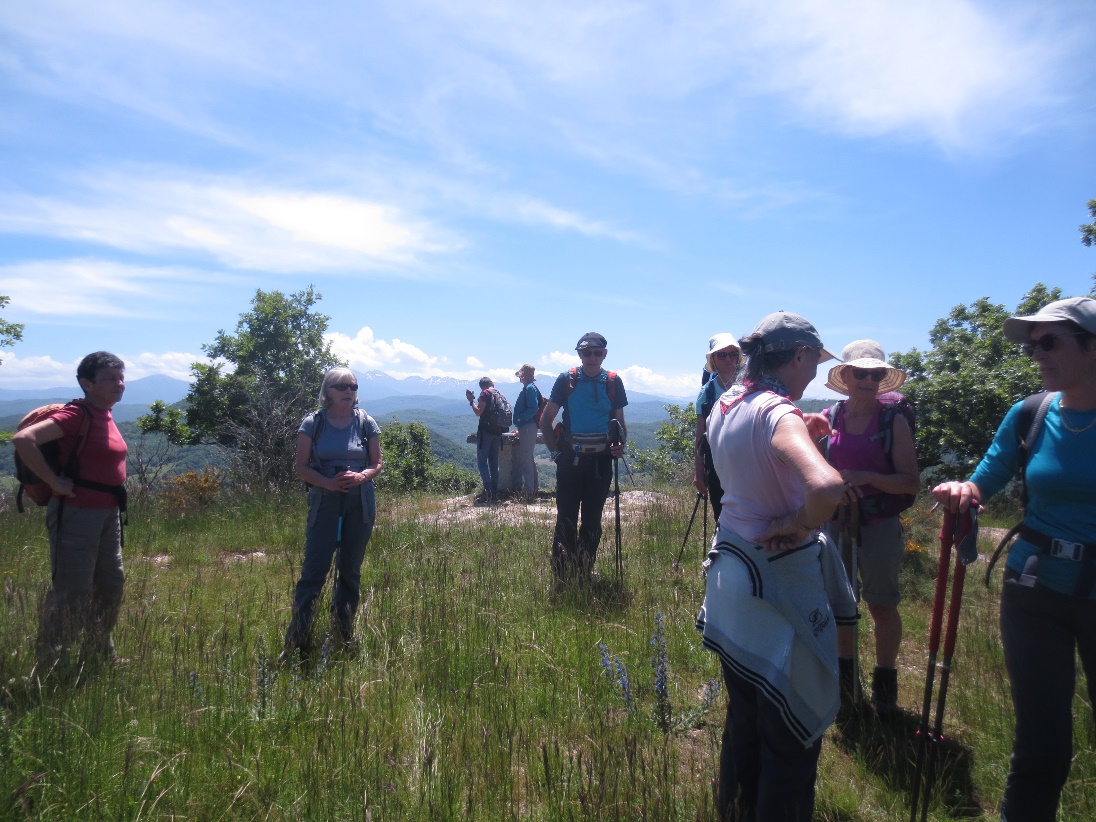 Mai 2021 : Le groupe au sommet du ThuriègeCommune de départ et dénomination de l’itinéraire : Dun – Parking sous les platanes devant la mairie/école de Dun – Tapia, le Roc Troué, Vira, le Thuriège et Engraviès en boucle depuis Dun. Date, animateur(trice), nombre de participants (éventuel) :27.05.2021 – J.Gaillard et M. Morvan – 13 participants (Reportage photos)L’itinéraire est décrit sur les supports suivants : Parcours "inventé" par les organisateurs de la manifestation annuelle, "adapté" par les animateurs du club. Classification, temps de parcours, dénivelé positif, distance, durée :Randonneur – 5h00 – 680 m – 15,5 km – Journée               Indice d’effort : 72  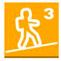 Balisage : Quelques traces de balisage jaune ancien et poteaux directionnels partiels et vétustes sauf d’Engraviès à Dun (Balisage jaune doublé d’orange récent).Particularité(s) : Ce parcours correspond, à-peu-près, à ceux empruntés, de 2012 à 2019, au mois de février, pour la marche programmée dans le cadre de la manifestation annuelle "Trail et marche du Maquis" organisée par l’association AS Douctouyre. Des membres de notre club y participaient sous la conduite d’Olivier Nadouce, Jean-Claude Emlinger ou Bernard Mouchague. Site ou point remarquable :Le point de vue depuis le col sous le sommet du PitouLa montée vers le Roc Troué (Traoucat) et le siteLe Mont Thuriège, sa table d’orientation et le panorama à 360°Trace GPS : Oui Distance entre la gare de Varilhes et le lieu de départ : 20 km par Calzan ; 24 km par la D 12 et Les IssardsObservation(s) : Attention, la montée vers le site du Roc Troué est très belle mais rude : 125 mètres de dénivelé positif sur une distance de 400 mètres.En 2021, le sentier montant de Ploumail jusqu’au col situé sous le Pitou n’est pas en très bon état (Végétation envahissante).Au début de la montée vers le Thuriège, au moment où on quitte la route asphaltée, la trace est délicate à trouver. Il faut quitter la route et passer sous la clôture au km 9,4 environ. Il faut suivre la bordure du pré en laissant le talweg à main droite. Il faut monter jusqu’à l’extrémité Est du pré (Ne pas rentrer dans le bois bien qu’un chemin vous y invite). Là, vous trouverez une sente bien marquée, orientée vers l’Est (Voir photo aérienne "commentée" ci-dessous.